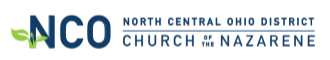 
Criteria For Consideration When Discussing Church Closure:

Manual 
Paragraph 106.1  A local church may be disorganized as follows:
 			recommendation from the district superintendent;
 			affirmative response from the general superintendent in jurisdiction; and,
 			a two-thirds vote of the District Advisory Board.
The manual leaves church closure to the discretion of the district.  As such, it is incumbent upon the district to outline the criteria for evaluation in church closure!  The North Central Ohio District of the Church of the Nazarene will consider the following:

 	Building Condition (Appearance/Curb Appeal)
 		Q- What is the condition of the building?  
 		Q- What are the conditions of the grounds?
 	Population Center (Demographics)
 		Q- Is the community around the church decreasing in population?
 		Q- Has there been a significant change in industry/jobs in the community?
	Ability to Support itself financially (Pastor/Budgets/Mortgage, etc.)
 		Q- Can the church financially support a pastor
 		Q-  Is the church behind on budgets/mortgage or other financial obligations?
 	Lack of Mission (No Converts/Baptisms/New Members, decreasing worship, etc.)
 		Q- Has there been significant mission drift?
 		Q- Are people finding Christ and being discipled?

When 3 of the 4 criteria for consideration are present for two years the  church will be considered for closure at first DAB meeting of the following Assembly Year.

 		